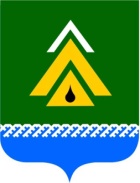 Российская ФедерацияХанты-Мансийский автономный округ( Тюменская область)Администрация Нижневартовского районаПРЕСС - СЛУЖБАОТЧЕТСоциальное самочувствие жителей Нижневартовского района© Нижневартовский район2018г.Содержание:Тема: Социальное самочувствие жителей района.  Цель:Получение репрезентативной социологической информации по указанной теме для   оптимизации методов решения управленческих задач с учетом общественного мнения.Задачи исследования:Мониторинг социального самочувствия жителей района.Определение актуальных проблем жителей района.Оценка качества отдельных муниципальных услуг.Отношение населения города к деятельности власти.Прогноз явки на выборыОпределение индексов социального самочувствияОбъект исследования:	Взрослое население Нижневартовского района  старше 17 лет.Методика исследования:	Сбор информации осуществлялся на основе применения стандартизированного интервью. Выборка квотная, стратифицированная по демографическим характеристикам и территории. Обработка осуществлялась с помощью пакета прикладных программ SPSS.  Характеристика выборкиИсследование проводилось социологом администрации Нижневартовского района  в июне - июле 2018 года. Выборочная совокупность составила 726 человек. Общая  выборка респондентов производилась в случайном порядке.     Распределение опрошенных жителей района по занятости  представлено в таблице 1:Возрастная структура опрошенных респондентов представлена на рис. 1:Рис.1.Возрастное распределение опрошенных. %, N=726 человек.Таблица 2Социальное самочувствие жителей районаИзмерение социального самочувствия жителей Нижневартовского района осуществляется в режиме ежегодного мониторинга с расчетом индексных показателей на основе   таких индикаторов, как:удовлетворенность респондентами жизнью, которую они ведут в настоящее время,  самооценка материального положения их семей,удовлетворенность качеством муниципальных услуг,удовлетворенность деятельностью власти,  уровень социального оптимизма. А. Удовлетворенность жизньюДля оценки удовлетворенности жизнью респондент сначала должен оценить, как изменилась его жизнь (или жизнь его семьи) за  последний год. На что жители Нижневартовского района ответили (см. таблицу 4):Таб.4В нынешнем, 2018 году, 31,8% из числа опрошенных жителей района считает, что для его семьи «Жизнь стала лучше».  Уровень ниже прошлогоднего всего на 2,2%.  Рис.2. Динамика индекса ответов на вопрос: «Как изменилась Ваша жизнь (или Вашей семьи) за последний год?»На рис.3 стр.11 представлена индексная оценка жителями различных поселений изменений в жизни семьи за последний год.Рис.3. Индекс ответов на вопрос: «Как изменилась Ваша жизнь (или Вашей семьи) за последний год?» по поселениям. Показатель выше 100 – нейтральных и позитивных ответов больше, чем негативных. На вопрос «В целом Вы удовлетворены или не удовлетворены  жизнью, которую  ведете?» респонденты ответили:Вполне удовлетворен 			–  29,0%	 Скорее удовлетворен, чем не удовлетворен 	– 51,4% Скорее не удовлетворен, чем удовлетворен 	– 16,3% Совершенно не удовлетворен 	 – 1,7%	Нет ответа – 1,6%			 По сравнению с прошлым годом – снижение на 3,7 пунктов. По информации ВЦИОМ индекс удовлетворенности жизнью россиян в мае  2018 г составляет 153Рис.4. Сравнительная гистограмма распределения ответов на вопрос: «В целом Вы удовлетворены, (не удовлетворены) жизнью, которую ведете?» жителей района в 2017- 2018гг. Рис.5. Изменение индекса удовлетворенности жизнью. Динамика 2011-2018годы.На рисунке 6  представлен индекс уровня удовлетворенности жизнью в зависимости  от поселения:Рис.6. Динамика индекса (2017-2018 гг) удовлетворенности жизнью в зависимости от поселения района (разница  между суммами неплохих оценок – «вполне удовлетворен» и «скорее удовлетворен, чем неудовлетворен» и плохих оценок  - «скорее неудовлетворен, чем удовлетворен» и «совершенно неудовлетворен» плюс 100 .  Здесь 200 - максимальная удовлетворенность показатель ниже 100 – полная неудовлетворенность). В текущем году наибольший индекс – в Агане (182,5), Вате (180). Рост индекса в Новоаганске и Ваховске.Зависимость удовлетворенности жизнью от возраста:Рис.7. Индекс удовлетворенности жизнью в зависимости от возраста респондентов. Динамика 2017-2018 гг. Яркий цвет – 2018 год, бледный – 2017 г.		 Можно отметить положительный тренд роста индекса в возрасте до 30 лет, что может несколько снизить отток молодежи из района. Продолжается рост индекса удовлетворенности жизнью за счет старшего поколения, среди респондентов старше 60 лет:  в 2016 году рост на 20 пунктов, в 2017 году рост на 21 пункт, в 2018 году – рост на 15 пунктов.Наиболее пессимистичны в оценках текущих жизненных обстоятельств безработные и домохозяйки (26% не удовлетворены жизнью), работники сельского хозяйства (25%), медики (23,5%) (см. рис. 8):Рис.8. Индекс удовлетворенности жизнью респондентов, занятых в различных сферах.Индекс удовлетворенности жизнью:Россия (ВЦИОМ)  – 153г. Нижневартовск – 140,4Нижневартовский район – 162,4В. Оценка респондентами изменений в жизни поселенийНа вопрос:  «Как Вы думаете, стала ли жизнь в Вашем поселении лучше за прошедший год?» 24,8% респондентов согласились, что за последний год жизнь в поселке стала лучше, 51,7% - считают, что «ничего не меняется», 12,9% опрошенных  считают, что жизнь в поселке за последний год стала хуже. Остальные 10,7% респондентов затруднились ответить.Рис.9. Динамика  положительных ответов на вопрос: «Как Вы думаете, стала ли жизнь в Вашем поселении лучше за прошедший год?» 2010-2018гг. Для сравнения, как отвечали на вопрос об изменениях жители различных поселений, используем индекс, рассчитанный как разница между долей положительных ответов («есть улучшения») и отрицательных («стало хуже») плюс 100. Результат смотри в таблице 6. Показатель меньше 100 – баланс отрицательный. Подробнее индексы приведены в таблице 6.						Таблица 6Информация об уровне оптимизма сельчан в вопросе улучшения качества жизни в районе  представлена также и вопросом: «Как Вы думаете, изменится ли в скором будущем жизнь Вашего поселка?».  Мнения респондентов распределились следующим образом:Таблица 7Динамика ответов за 2017-2018 годы показывает снижение   уровня оптимизма жителей района.	 Расчет индекса ожиданий по поселениям показывает, что жители Зайцевой Речки, Ваты, настроены более оптимистично и значительно чаще других ждут положительных изменений в жизни своих поселков. Пессимистов больше в  Покуре, Новоаганске и Большетархово  (см. рис. 10):Рис.10.Индекс ожиданий по поселениям района. Показатель выше 100 – позитивных ожиданий больше, чем негативных.Более чем в половине поселений района уровень социального оптимизма (когда ожидают улучшения в жизни) ниже общероссийского: Уровень социального оптимизма в июне 2018 г (136 п.) значительно уступает значениям аналогичных периодов 2017 и 2014 гг. (159 п. и 177 п. соответственно).  Четверть россиян (24%) ожидает улучшения жизненной ситуации (своей и семьи), а 26%, напротив, дают негативный прогноз.С. Самооценка материального благосостоянияСвое материальное положение респонденты оценивали несколько сдержаннее, чем год назад.  15,5% оценивают свое материальное положение как «очень хорошее» и «хорошее», - что на 3% меньше, чем в прошлом году.  В основном жители района оценивают свое материальное положение как «среднее»  (69,7%).    Подробнее информация  о субъективной оценке материального положения семьи  представлена в таблице 8:Таблица 8Для сравнения приведена самооценка материального положения жителей района с 2012 по 2018 годы.По информации ВЦИОМ,  оценки материального положения по последним данным составляют 150 п. (для сравнения, год назад – 157, два года назад – 148 п., четыре года назад – 177 п.) По данному вопросу также преобладают средние оценки (61%), положительные ответы дают 14%, отрицательные – 25% опрошенных. Рис.11. Индекс оценки материального благополучия по поселениям района.	По сравнению с прошлым годом выросла самооценка материального положения у жителей Агана (на 44 пункта, но, в основном за счет тех, кто указал на средний уровень материального благосостояния), Ларьяка на 30,5 пунктов и жителей Покура на 18 пунктов. Наибольшее снижение самооценки материального положения – в Варьегане (- 40,7 пунктов) и Излучинске (- 19,2 п.).Оценка материального положения в зависимости от занятости  представлена на  рис. 12:Рис.12. Индекс самооценки материального положения жителей района, стратифицированный по занятости. Динамика 2017-2018 гг. Динамика: Рост индекса самооценки материального благополучия у работников культуры, сельского хозяйства, нефтяников, энергетиков, пенсионеров и строителей. У остальных групп – снижение самооценки материального благосостояния.На вопрос: «Как, по Вашему мнению, изменится материальное положение Вашей семьи в ближайший год?»  респонденты ответили:						2018 г    	  2017 г	         2018г											ВЦИОМ-------------------------------------------------------------------------Скорее, улучшится 	   –  19,6%           18,2%         24%Останется без изменений –  40,1%          46,2%          38%Скорее, ухудшится	   –  16,3%           15,4%         26%Затрудняюсь ответить   – 22,4%            20,3%         12%Как и в прошлом, 2017 году, общероссийские показатели оптимизма населения выше, чем у нас в районе.По сравнению с прошлым годом немного увеличилось число оптимистов, ожидающих улучшения материального положения в своей семье. Улучшений в материальном положении ожидают чаще молодые люди (чем старше, тем меньше ожиданий):Рис.13. Ожидания улучшения материального положения в зависимости от возраста.%, n=713Об ожидании ухудшения материального положения говорили чаще всего  работники сельского хозяйства, медики, работники администраций и работники производственного сектора. 	D. Личностные проблемы жителей района:	На вопрос: «Что из перечисленного в настоящее время больше всего осложняет жизнь Вашей семьи?» жители района ответили: (2018 г/2017 г)Низкие доходы, высокие цены – 68,9% / 53,4%Опасение потерять работу, заработок – 39,2% / 33,4%Плохое жилье, отсутствие своего жилья – 17,3% /21,9%Бытовые трудности –  16,8% / 18,2%Недостаток свободного времени – 16,7% /26,5%Усталость, переутомление – 13,6% /29,3%Плохое здоровье, трудности с лечением – 13,3% /14,3%Безысходность, отсутствие перспектив в жизни – 7,8% /6,1%Трудности с образованием, воспитанием детей – 5,8% /5,4%	Так же в перечне проблем присутствуют единичные ответы: пьянство, наркомания кого-либо из членов семьи,  плохие взаимоотношения в семье.   Рис.14. Личностные проблемы жителей района. % N=726.  По сравнению с прошлым годом значимость проблемы  «Низкие доходы, высокие цены» выросла на 15,5%, опасение потерять работу стало так же более значимой проблемой (почти на 7%), отсутствие перспектив в жизни и безысходность назвали своей проблемой на 2,7% респондентов больше, чем в прошлом году.   Актуальные проблемы района 	В ходе исследования был продолжен мониторинг проблем, которые являются наиболее актуальными в Нижневартовском районе. Первая группа – наиболее острых проблем района и его жителей (более 49% опрошенных), как и в прошлые годы, связана с экономикой и  уровнем  материальной обеспеченности респондентов: «рост цен, высокая квартплата,  уровень оплаты труда». По сравнению с прошлым годом значимость этой группы проблем выросла.Вторая группа  проблем – средней   остроты: (назвали от 20 до 38,9%). Это проблемы, связанные занятостью, качеством медицинского обслуживания,  проблема алкоголизма,  качеством предоставляемых услуг в сфере медицины (рост на 9,6%), ЖКХ, доступность жилья, коррупция (рост на 10%, переход из третьей группы во вторую).Третья группа - проблемы чуть ниже  средней остроты (от 7,6%  до 18%) – это  организация досуга молодежи, благоустройство в поселках, дороги и проблемы нравственного, экологического характера, доступность получения профессии.Четвертая – низко актуализированные, не характерные для района проблемы (названы менее 2,5% опрошенных жителей района).  Подробнее информация представлена в таблице  10.Таблица 10Удовлетворенность качеством отдельных услуг	В текущем исследовании удовлетворенности жизнью и социальных настроений жителей Нижневартовского района был продолжен мониторинг вопросов, имеющие отношение к   удовлетворенности жителей района качеством медицинских и жилищно-коммунальных  услуг, качеством работы многофункционального центра.	На вопрос: «Удовлетворены ли Вы качеством оказания медицинской помощи  в районе?» респонденты ответили:Таблица 11Общий уровень удовлетворенности качеством медицинских услуг – 69,4    (год назад – 70,7%)Рис.15. уровень удовлетворенности качеством медицинских услуг. Динамика 2010-2018 гг.Рис.16. уровень удовлетворенности качеством медицинских услуг по поселениям района. %, N=726«Удовлетворены ли Вы качеством оказания услуг в МФЦ района?»Общий уровень удовлетворенности качеством услуг МФЦ– 78,3%  «Удовлетворены ли Вы качеством оказания жилищно-коммунальных услуг, предоставляемых в Вашем поселении?»:Полностью удовлетворен – 11,1% (год назад - 10,0%)    Скорее удовлетворен, чем не удовлетворен – 38,1% (34,3%)   Скорее не удовлетворен – 22,3% (28,2%)   Совершенно не удовлетворен – 17,6% (17,1%)   Затрудняюсь ответить – 10,8%Общий уровень удовлетворенности качеством услуг ЖКХ– 49,2%, что выше прошлогоднего на 4,9%.Индекс – 109,3  (рост с прошлого года на 10,3 пункта).Рис.17. Динамика  уровня удовлетворенности качеством оказания жилищно-коммунальных услуг, оказываемых жителям района в  2010-2018 гг. %.Рис.18. Индекс оценки качества оказания жилищно-коммунальных услуг, оказываемых жителям района. Динамика. Первый столбец – 2017 год, второй столбец – 2018 год. Показатель ниже 100 – преобладают отрицательные оценки.Индекс социальных настроений. Общий уровень социального оптимизма или пессимизма жителей района можно охарактеризовать через построение Индекса Социальных Настроений (ИСН), построенного по методике, разработанной  Аналитическим центром Юрия Левады и используемым Всероссийским Центром изучения общественного мнения (ВЦИОМ) по настоящее время.Все используемые для построения индекса вопросы нацелены на выделение положительных или отрицательных оценок (или направлений изменения этих оценок) с тем, чтобы сконцентрировать внимание на динамике показателя.  При построении ИСН внимание уделяется четырем моментам: тому, как люди оценивают материальное положение своих семей (Индекс положения семьи – ИС), их оценкам экономического и политического положения территории в целом (в нашем случае - индекс текущего положения района, села, качество услуг – ИР), что они думают о будущем (индекс ожиданий – ИО),социально-психологическому состоянию людей, в целом их настроению (индекс настроений – ИН).По каждому из перечисленных тематических комплексов строятся соответствующие частные индексы. По каждому вопросу строится отдельный индекс как разность долей положительных и отрицательных ответов и прибавляется 100, чтобы избежать появления отрицательных значений индекса. Совокупный индекс ИСН рассчитывается как средняя арифметическая из отдельных индексов. Таким образом, ИСН изменяется в интервале от 0 до 200, причем значения индекса менее 100 означают преобладание отрицательных оценок в обществе.В настоящее время в Нижневартовском районе фиксируются следующие показатели:Индекс положения семьи (ИС – материальное положение семьи, настроение) =	171,2                       Индекс положения поселения (ИР – изменения в жизни поселения, отношение к деятельности ОМС, главы района, качество услуг) =124,6 Индекс ожиданий (ИО – ожидания в жизни семьи, в жизни поселения, ожидание улучшений в материальном плане) = 134,5     Индекс настроений (ИН – удовлетворенность жизнью, общее настроение, личностные ожидания) = 162,4  ИТОГО общий индекс социальных настроений:ИСН = 148,2   Снижение индекса текущего положения в поселении за счет снижения оценки качества медицинских услуг и оценки деятельности власти.  Индекс ожиданий вырос за счет увеличения количества оптимистов, которые ожидают улучшений в материальном положении (например: в связи с окончанием выплат по ипотеке или другим кредитам,  в связи с получением пенсии и зарплаты, в связи с окончанием платного обучения ребенка и т.п. О росте зарплаты никто не говорил). Критические точки общественного мнения, требующие пристального внимания, остались прежними – это рост цен и тарифов на услуги ЖКХ. Исполнитель:Главный специалистШадрина И.В.т. 49-87-62Приложение 1Индексы социальных настроений№Стр.Тема и цели исследования3IХарактеристика выборки4IIСоциальное самочувствие жителей района7А. Удовлетворенность жизнью8В. Оценка изменений в жизни поселений16С. Самооценка материального благосостояния19D. Личностные проблемы 24IIIАктуальные проблемы района27А.Дополнительные ответы респондентов о проблемах 29IVУдовлетворенность качеством услуг (медицина, МФЦ, ЖКХ)30VОтношение населения к деятельности ОМСУ34VIIО предполагаемой явке на выборы 9 сентября38О протестных настроениях 39IXИндексы социальных настроений42Сфера занятости респондентовколичество%Нефтяники, геологи энергетики375,1Здравоохранение и социальное обслуживание679,2Строительство, транспорт, связь294,0Образование 18425,3Торговля и сфера обслуживания, ЖКХ10714,7Культура, народные промыслы8011,0Органы власти, управления, правовые структуры, МЧС233,2Пенсионеры608,3Безработные и домохозяйки243,3Студенты, учащиеся121,7Сельское хозяйство121,7другое9112,5ИТОГО726100Территория опросаколичество%n=726Новоаганск14119,4Варьеган354,8Излучинск16823,1Большетархово324,4Аган405,5Ларьяк466,3Корлики8011,0Зайцева Речка405,5Покур395,4Вата354,8Ваховск435,9Охтеурье273,7ИТОГО726100,02018 г%N=7262017 г%N=5392016год%N=5352015 г%N=4072014 год%N=3982012 год%N=4732011 год% N=408Жизнь сталалучше31,834,025,836,629,932,226,0Ничего не меняется48,648,844,937,148,547,047,0Изменилась к худшему10,09,319,114,013,113,817,0Затрудняюсь ответить9,68,010,212,38,57,010,0Индекс изменений170,4173,5151,6159,7165,3165,4156поселения Нижневартовского района Стала ли жизнь в Вашем поселении лучше за прошедший год?Стала ли жизнь в Вашем поселении лучше за прошедший год?Стала ли жизнь в Вашем поселении лучше за прошедший год?поселения Нижневартовского района индекс 2018 годиндекс 2017 годизменение+ рост положительных оценок/- снижениеНовоаганск107,884,1+23,7Варьёган97,1112,1- 15Излучинск110,7122-11,3Большетархово118,7-Аган10086,1+13,9Зайцева Речка147,5164,9-17,4Вата160155,3+4,7Ваховск125,8116,7+9,1Охтеурье155127+28Покур94,186,8+7,3Ларьяк106,5123,9- 17,4Корлики128,7-Всего по району111,9114,5-2,6Как Вы думаете, изменится ли в скором будущем жизнь Вашего поселка? 2018 год%N=7262017 год%n= 539Жизнь в поселке улучшится 16,6 18,0Улучшится, но незначительно21,6 24,1Останется без изменений 27,4 28,6Ухудшится, но незначительно 2,8 2,2Ухудшится9,8 8,2Затрудняюсь ответить 21,8 18,9ИНДЕКС125,6 131,7Как бы Вы оценили материальное положение Вашей семьи? 2018 г%N=7262017 г%N=5392016 г%N=5352015 г%N=4072014 г%N=3982012 г%N=473Очень хорошее, хорошее15,518,513,118,714,3   14,3Среднее69,764,972,068,368,164,9Плохое11,912,612,911,114,615,6Очень плохое1,31,71,51,21,53,0Затрудняюсь ответить1,62,30,60,71,51,9ИТОГО100100100100100100ИНДЕКС САМООЦЕНКИ172169,1170,7174,7166,3160,6проблема(проранжировано)проблема(проранжировано)%N=726%N=539проблема(проранжировано)проблема(проранжировано)2018 г2017 г1.Рост цен80,669,92.Уровень квартплаты65,254,23.Условия и уровень оплаты труда49,345,34.Безработица, сокращения  на  работе38,936,75.Качество медицинского обслуживания33,924,36.Алкоголизм28,235,87.Проблемы доступности жилья 25,026,28.Качество услуг ЖКХ 23,923,99.Качество питьевой воды23,327,810.Коррупция, взяточничество20,910,911. Социальное положение пенсионеров20,113,012.Организация досуга молодежи17,821,913.Благоустройство поселка14,616,514.Расслоение на богатых и бедных16,716,115.Кризис морали, культуры, нравственности11,715,416. Доступность образования, получения профессии10,64,317.Транспортные проблемы10,08,518.Экологические проблемы9,713,419.Развитие сферы услуг в районе7,66,720. Рост угрозы терроризма2,43,321. Рост числа уголовных преступлений1,93,022.Рост национализма, ухудшение межнациональных отношений1,92,823. Информационное обслуживание населения1,02,42018 г2017 г2016 гПолностью удовлетворен14,516,515,3Частично удовлетворен54,954,257,0Не удовлетворен29,827,525,22018 г2017 г2016 гПолностью удовлетворен46,462,252,3Частично удовлетворен31,928,936,4Не удовлетворен7,75,04,1Не сталкивался, затрудняюсь ответить13,93,97,1ИНДЕКСЫ:количественный показательколичественный показательколичественный показатель2018 г.2017 г.2017 г.аматериального положения172172169,1Настроения («Как изменилась жизнь семьи?»)170,4170,4173,5всего ИС (индекс положения семьи)171,2171,2171,3bжизнь в поселении111,9111,9114,5оценка власти (ОМС)122122130,6медуслуги139,6139,6143,2ЖКХ109,3109,399всего  ИР (индекс текущего положения района, села)124,6124,6126сожидания изменений  в жизни поселка125,6125,6131,7ожидание улучшений в материальном положении143,4143,4102,8всего ИО (индекс ожиданий)134,5134,5117,3dудовлетворенность жизнью162,4162,4166,1настроение--182всего ИН (индекс настроений)162,4162,4174ИТОГО ИСН148,2148,2147,2